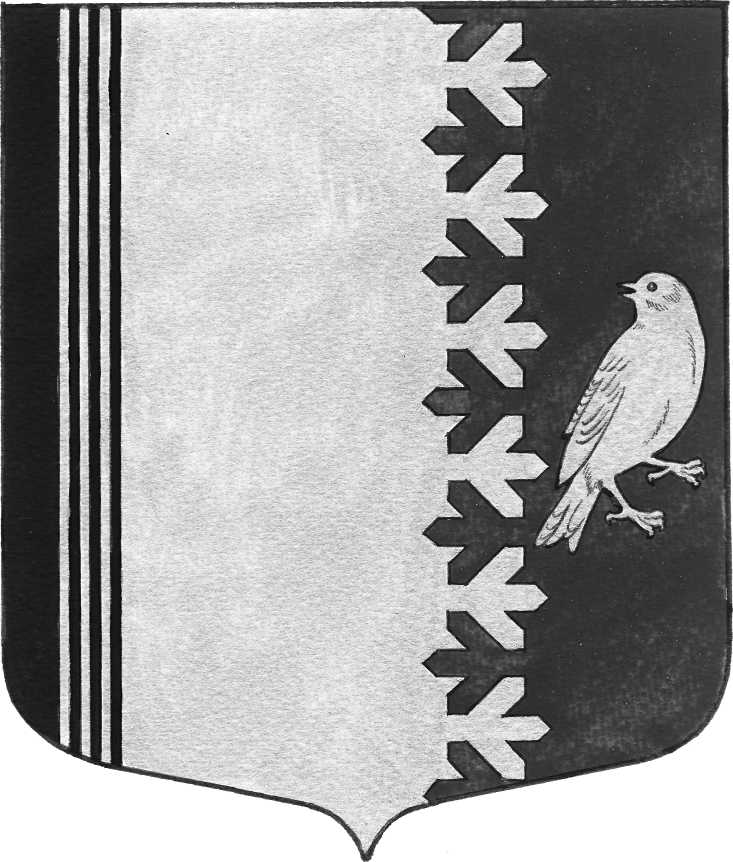 СОВЕТ ДЕПУТАТОВ МУНИЦИПАЛЬНОГО ОБРАЗОВАНИЯШУМСКОЕ СЕЛЬСКОЕ ПОСЕЛЕНИЕКИРОВСКОГО МУНИЦИПАЛЬНОГО РАЙОНА ЛЕНИНГРАДСКОЙ ОБЛАСТИЧЕТВЕРТОГО СОЗЫВА ПРОЕКТ  Р Е Ш Е Н И Еот ___________ года  № ____О внесении изменений в решение совета депутатов муниципального  образования Шумское  сельское поселение Кировского муниципального района Ленинградской области  от 01 декабря 2017 года № 49 «Об утверждении Положения о порядке формирования маневренного фонда и предоставления жилых помещений маневренного фонда муниципального образования Шумское сельское поселение Кировского муниципального района Ленинградской области»В соответствии со статьями 14, 92, 95, 99, 100, 101, 102, 103, 106 Жилищного кодекса Российской Федерации, Гражданским кодексом Российской Федерации, Федеральным законом от 06.10.2003 № 131-ФЗ «Об общих принципах организации местного самоуправления в Российской Федерации», Постановлением Правительства Российской Федерации от 26.01.2006 № 42 «Об утверждении Правил отнесения жилого помещения к специализированному жилищному фонду и типовых договоров найма специализированных жилых помещений», Уставом муниципального образования Шумское сельское поселение Кировского муниципального района Ленинградской области, Совет депутатов муниципального образования Шумское сельское поселение Кировского муниципального района Ленинградской области  решил:       1. пункт 3.1 Положения о порядке формирования маневренного фонда и предоставления жилых помещений маневренного фонда, читать в следующей редакции:«Жилые помещения маневренного фонда предназначены для временного проживания:1) граждан в связи с капитальным ремонтом или реконструкцией дома, в котором находятся жилые помещения, занимаемые ими по договорам социального найма;2) граждан, утративших жилые помещения в результате обращения взыскания на эти жилые помещения, которые были приобретены за счет кредита банка или иной кредитной организации либо средств целевого займа, предоставленного юридическим лицом на приобретение жилого помещения, и заложены в обеспечение возврата кредита или целевого займа, если на момент обращения взыскания такие жилые помещения являются для них единственными;3) граждан, у которых единственные жилые помещения стали непригодными для проживания в результате чрезвычайных обстоятельств;3.1) граждан, у которых жилые помещения стали непригодными для проживания в результате признания многоквартирного дома аварийным и подлежащим сносу или реконструкции; 4) иных граждан в случаях, предусмотренных законодательством».   2. пункт 3.6 Положения о порядке формирования маневренного фонда и предоставления жилых помещений маневренного фонда, читать в следующей редакции:«Договор найма жилого помещения маневренного фонда заключается на период:1) до завершения капитального ремонта или реконструкции дома (при заключении такого договора с гражданами, указанными в подпункте 1 пункта 3.1.  настоящего положения);2) до завершения расчетов с гражданами, утратившими жилые помещения в результате обращения взыскания на них, после продажи жилых помещений, на которые было обращено взыскание (при заключении такого договора с гражданами, указанными в подпункте 2 пункта 3.1.  настоящего положения);3) до завершения расчетов с гражданами, единственное жилое помещение которых стало непригодным для проживания в результате чрезвычайных обстоятельств, в порядке, предусмотренном настоящим Кодексом, другими федеральными законами, либо до предоставления им жилых помещений государственного или муниципального жилищного фонда в случаях и в порядке, которые предусмотрены Жилищного  Кодекса Российской Федерации (при заключении такого договора с гражданами, указанными в в подпункте 3 пункта 3.1.  настоящего положения);3.1) до завершения расчетов с гражданами, указанными в пункте 3.1.  настоящего положения), либо до предоставления им жилых помещений, но не более чем на два года;4) установленный законодательством (при заключении такого договора с гражданами, указанными в подпункте 4 пункта 3.1.  настоящего положения)».3. Настоящее решение вступает в силу со дня официального опубликования4.Опубликовать данное решение в газете «Вестник муниципального образования Шумское сельское поселение Кировского муниципального района Ленинградской области»Глава муниципального образования                                                          В.Л.УльяновРазослано: дело, прокуратура, Вестник МО Шумское сельское поселение